Final Year Project (PSM)
Student Log Book 
UTMSPACE PROJECT TITLE....................................................................................................................................................................................................................................................................................................................................................................................................................................................                                   STUDENT INFO    Name          	: ........................................................................................    Student Metrics No: ............................................................    Email         	: ............................................................        Mobile No 	: ............................................................
        Course		: SCR/SCSR or SCJ/SCSJ or SCV/SCSV (circle) Centre		: KL (04) or JB (01) or Penang (03) (circle)SUPERVISOR INFO    Supervisor (SV) : ..................................................................................
    SV’s Email         : ............................................................    
    SV’s Mobile No : ................................................
This log book need to be used by a PSM 1 and PSM 2 student for a purpose of reporting all progress of their PSM projects. It is the responsibility of the student that this log book is kept up to date and that the student complies with the Supervisor’s suggestions and recommendations as noted by the student in the log book and approved by the Supervisor.Student MUST makes a regular meeting with a supervisor. A minimum number of meetings for PSM student-supervisor meeting are 3 times per semester (UTMSPACE student). A PSM Coordinator and supervisor have a right for not to allow the student to present their project if this regulation is not complied. This log book has to be submitted together with the proposal report (for PSM 1) and the final thesis report (for PSM 2) as stated in the PSM Activities Calendar.The School of Computing reserves right not to accept thesis for examination if this log book is not properly documented. 
(Note: print this page accordingly)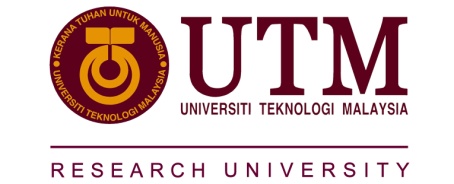 SCHOOL OF COMPUTING
FACULTY OF ENGINEERING
SCHOOL OF COMPUTING
FACULTY OF ENGINEERINGSTUDENT LOG BOOK  NOTES
SCHOOL OF COMPUTING
FACULTY OF ENGINEERINGPSM LOG BOOKSEMESTER: ………………………           TYPE:  PSM 1 / PSM 2
SCHOOL OF COMPUTING
FACULTY OF ENGINEERINGPSM LOG BOOKSEMESTER: ………………………           TYPE:  PSM 1 / PSM 2Date:…..…/…..…/…………          Meeting:  1  /  2  /  3  /  4 /  5 /  6 /  7 Student(Meeting Minute/Achievements/Activities): …………………………………………………………………………………..…………………………………………………………………………………….…………………………………………………………………………………….…………………………………………………………………………………….…………………………………………………………………………………….…………………………………………………………………………………….…………………………………………………………………………………….Supervisor(Suggestion& Comments): …………………………………………………………………………………..…………………………………………………………………………………….…………………………………………………………………………………….…………………………………………………………………………………….…………………………………………………………………………………….…………………………………………………………………………………….…………………………………………………………………………………….Next MeetingPlan: …………………………………………………………………………………….…………………………………………………………………………………….…………………………………………………………………………………….…………………………………………………………………………………….…………………………………………………………………………………….Supervisor’s Signature……………………….     Date: …………………